KMU Scholarship Application Form Kaohsiung Medical UniversityAcademic Year: 106    General InformationName:                           Gender: □Male  □Female Nationality:                       Phone number: (    )                                                              E-mail:                                                                          Correspondence address:                                                            Which department/ graduate institute and degree do you wish to apply?Department/ graduate institute:                                              Degree: □ Undergraduate Program    □ Master's Program    □ Ph.D. ProgramAre you currently receiving or applying for any other scholarship?□ Yes  (Name of scholarship):                                  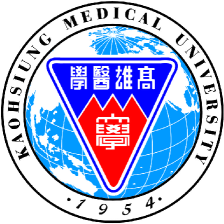 □ No                                    Which KMU scholarship would you like to apply? Undergraduate students can only apply for Scholarship Type C. Master students can apply for Scholarship Type B and C. Ph.D. students can apply for Scholarship Type A, B and C. On the limits of controlled budgets, the result of scholarships awarded depends upon the reviewed by Committee of Internatonal Academic Communication.Type A: 1-year tuition waived, TWD10,000 stipend per month, and free student dorm room.Type B: 1-year tuition waived and free student dorm room.Type C: 1-year tuition waived.Will you still pursue your degree at KMU if you are not granted KMU scholarship?Yes　　　　□ NoEducation BackgroundExtracurricular ActivitiesAutobiographyWord count: within 300 wordsReferencesReferee 1Name:                         Relation to applicant:                    Title of duties:                                              Phone number: (    )                            Referee 2Name:                         Relation to applicant:                    Title of duties:                                              Phone number: (    )                            DeclarationI authorize this University to verify all of the information provided above. After being admitted into KMU, if any of the information provided are found and proved to be false, I have no objections in accepting the consequence of having my grant status revoked.Applicant’s Signature:                　              Date:        /       /                    　　　　　　　　　　　　　　　　　　　　　　　　(month)  (day)   (year)Office of Global AffairsKaohsiung Medical University100, Shih-Chuan 1st Road, San Ming District,Kaohsiung 807, TaiwanTel: +886-7-3121101 ext.2383□Potential KMU studentThis scholarship application form must be submitted along with all application documents for admission to the Office of Academic Affairs.□Current KMU studentThis scholarship application form must be submitted along with transcript of previous academic year to the Office of Global Affairs. Name of Institution Duration of Study DegreeMajorPeriodDescription of Activity Name of Institution